                                          УПРАВЛЕНИЕ ОБРАЗОВАНИЯ АДМИНИСТРАЦИИ 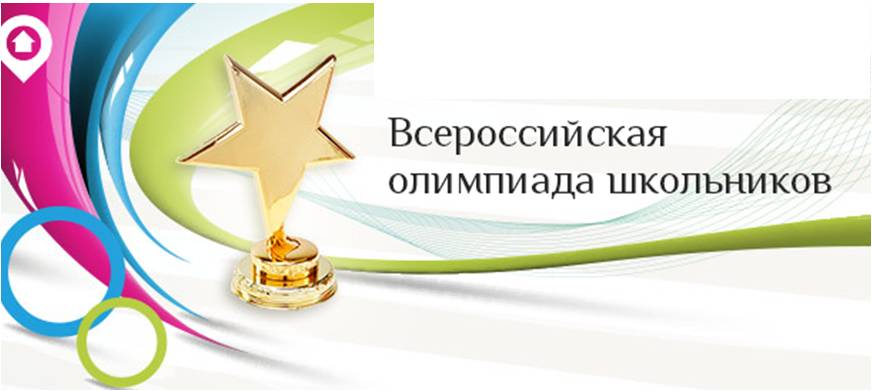 ГЕОРГИЕВСКОГО ГОРОДСКОГО ОКРУГА   СТАВРОПОЛЬСКОГО КРАЯ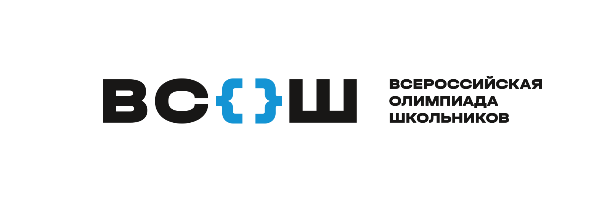 ПРОГРАММАмуниципального этапа всероссийской олимпиады школьников
2023/24 учебного года 
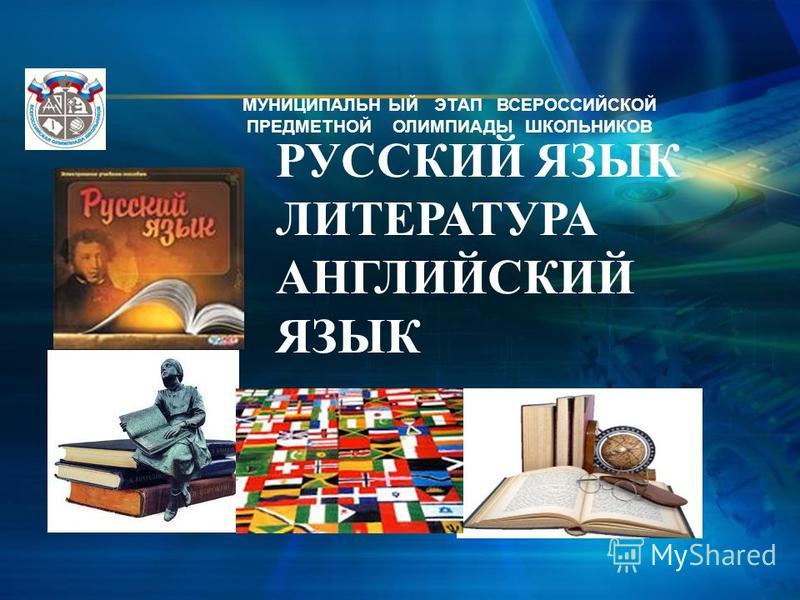 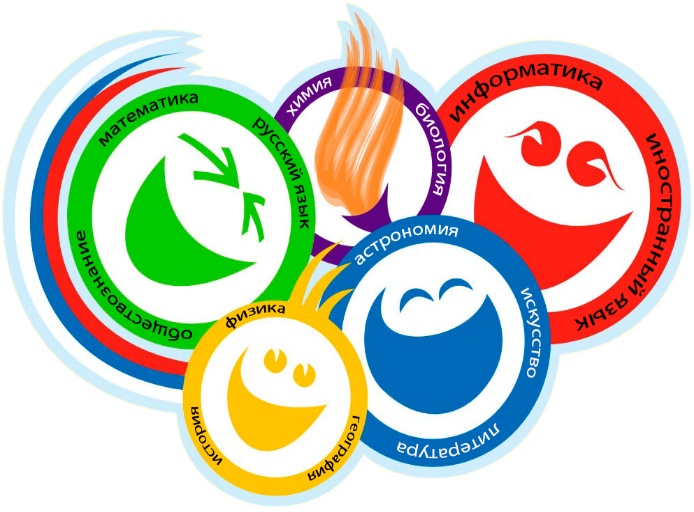 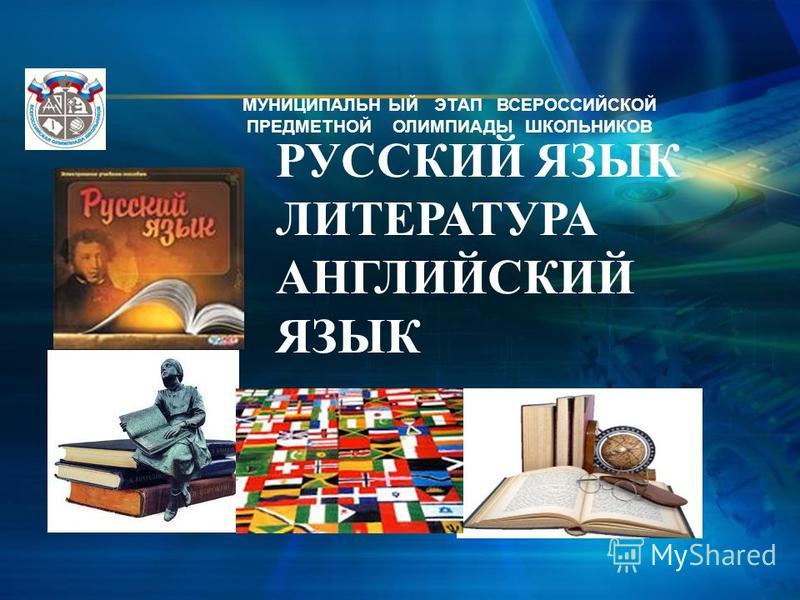 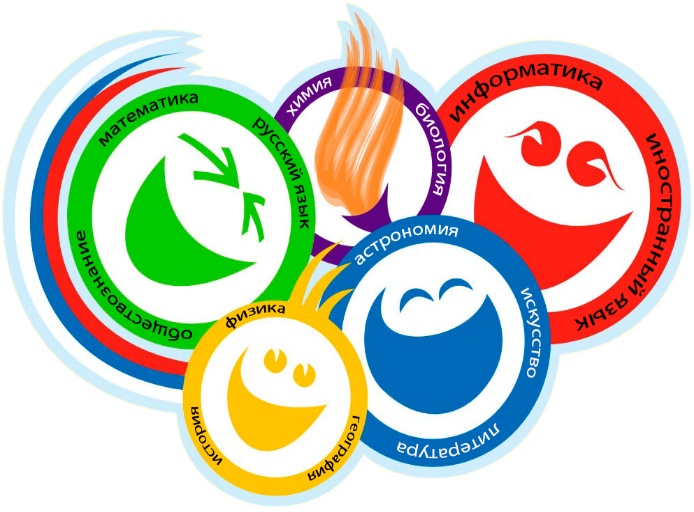 Георгиевский городской округ, 2023 г.                                          УПРАВЛЕНИЕ ОБРАЗОВАНИЯ АДМИНИСТРАЦИИ ГЕОРГИЕВСКОГО ГОРОДСКОГО ОКРУГА   СТАВРОПОЛЬСКОГО КРАЯПРОГРАММАпроведения муниципального этапа всероссийской олимпиады школьников 02 декабря 2023 года – первый день Олимпиады (биология)Место проведения: МБОУ СОШ №1 им. А.К. Просоедова г. ГеоргиевскаОтветственная за проведение олимпиады – Серякова Ирина Валентиновна, ведущий специалист управления образования администрации Георгиевского муниципального округа  тел. 3-20-48                    e-mail: seryakova2014@mail.ru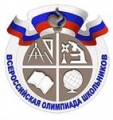 График   рассадки участников муниципального  этапа Всероссийской олимпиады школьников  на базе МБОУ СОШ №1 им. А.К. Просоедова г.Георгиевска Дата проведения: 02 декабря 2023Предмет: БиологияКоличество  участников:  209  человекДежурные:Пост №1Марушко В.Н.Пост №2Чувакова Г.В.Пост №3Кандыба Е.С.Пост №4Осмолина Е.И.Вход №1 (Центральный)Миносянц Н.А.Мовсесян Р.Г.Организационные мероприятияОрганизационные мероприятияОрганизационные мероприятия8:30 –8:55Совещание с организаторами  Каб. 20 (2 этаж)9:00 –9:30Регистрация участников Холл  школы10:00Начало олимпиадыВыполнение олимпиадных заданийВыполнение олимпиадных заданийВыполнение олимпиадных заданий10:00 – 12:00Биология (209 человек)Аудитории №№2-25Разбор олимпиадных заданийРазбор олимпиадных заданийРазбор олимпиадных заданий14:00-14:30БиологияАудитория №24Работа членов жюриРабота членов жюриРабота членов жюрис 14:00Работа членов жюри, подведение итоговАудитории №№21, 22Показ олимпиадных работ  04.12.2023 года Показ олимпиадных работ  04.12.2023 года Показ олимпиадных работ  04.12.2023 года 14.00БиологияАудитория №19Ознакомление участников олимпиады с результатамиОзнакомление участников олимпиады с результатамиОзнакомление участников олимпиады с результатамиНа сайте управления образования администрации Георгиевского муниципального округа по ссылке:http://georg-gorono.ru/index.php/olimpiady/54-vserossijskaya-olimpiada-shkolnikov/3021-munitsipalnyj-etap-vserossijskoj-olimpiady-shkolnikov-2023-2024-uchebnogo-godaНа сайте управления образования администрации Георгиевского муниципального округа по ссылке:http://georg-gorono.ru/index.php/olimpiady/54-vserossijskaya-olimpiada-shkolnikov/3021-munitsipalnyj-etap-vserossijskoj-olimpiady-shkolnikov-2023-2024-uchebnogo-godaНа сайте управления образования администрации Георгиевского муниципального округа по ссылке:http://georg-gorono.ru/index.php/olimpiady/54-vserossijskaya-olimpiada-shkolnikov/3021-munitsipalnyj-etap-vserossijskoj-olimpiady-shkolnikov-2023-2024-uchebnogo-goda21.11ПротоколыПосле проверки работ24.11Итоговые протоколыдо 18.00АудиторияКатегория участников Количество Организаторы 1 (каб.№25 )10 класс 16Сергеева И.В.2 (каб.№2 )11 класс 16Халимончук Н.Н.3 ( каб.№ 3)7класс16Бородаева А.Д.4 (каб.№4)7 класс+8 класс5+11Мартиросян С.А. 5 (каб. №5)8 класс16Самкина Н.В.6 (каб. № 6)8 класс +9 класс2+14Мартынова А.С.7 ( каб.№7)9 класс16Едигарян Р.В.8 ( каб.№ 8)10 класс  16Евгеньева С.И. 9 (каб.№ 9)9 класс15Медведева В.В.10 (каб.№21)10 класс +11 класс9+8Булах Т.Р.11 (каб.№22)11 класс17Нерсесова И.В.12 (каб.№23)7 класс16Хачатрян А.М.13 (каб.№24)8 класс16Кострыкина С.Е.